ПриложениеОПЕРАТИВНЫЙ ЕЖЕДНЕВНЫЙ ПРОГНОЗвозникновения чрезвычайных ситуаций на территорииРоссийской Федерации на 28 июля 2023 г.ДАЛЬНЕВОСТОЧНЫЙ ФО	Прогноз опасных и неблагоприятных метеорологических условийМетеорологическая обстановкаНа севере Республики Бурятия, на севере Забайкальского, на юге Камчатского краев, в Магаданской области дождь, ливневой дождь, местами гроза. На востоке Республики Саха (Якутия), в Приморском, Хабаровском краях, Сахалинской области, Амурской области, Еврейской АО, Чукотском АО сильный дождь, линевой дождь, местами гроза. На территории округа ночью и утром местами туман. На севере и востоке Республики Саха (Якутия), в Чукотском АО и при грозе сильный порывистый ветер 15-20 м/с. 1.2.Гидрологическая обстановка: В Приморском крае на реках наблюдается спад уровня воды, постепенное истощение русловых запасов. Интенсивность спада составляет 2-25 см за сутки. Водность большинства рек выше средних многолетних значений в 1,5-3,0 раза. Уровни воды ниже отметок выхода воды на пойму преимущественно на 0,9-2,0 м. В ближайшие двое суток на реках края продолжится спад уровня воды. Выхода рек из берегов, опасных гидрологических явлений не ожидается.Республике Бурятия за прошедшие сутки колебания уровней воды на реках составили ±0-24 см/сут. На р.Селенга – с.Усть-Кяхта вода сохраняется на пойме слоем 9 см, с.Новоселенгинск - 29 см, у с.Кабанск - 19 см, на р.Баргузин в районе с.Баргузин - 7 см. В ближайшие сутки на реках южных, юго-западных районов  в связи с прогнозируемыми осадками ливневого характера сохраняется угроза подъёма уровней рек с выходом воды на пойму, образование селевых потоков.В Забайкальском крае на отдельных участках рек Аргунь, Ингода, отдельных малых реках южных, юго-восточных и восточных районов наблюдается небольшой рост  уровней воды на 1-15 см, на остальных реках края преобладает спад. В ближайшие двое суток в связи с прогнозируемыми осадками ожидаются подъемы уровней воды на большинстве рек, наиболее интенсивные возможны на отдельных реках южной половины и восточных районов края, местами с выходом воды на пойму.В Амурской области на реках отмечаются незначительные колебания уровней воды, наиболее интенсивный подъем уровня воды отмечается на р. Архара у с. Аркадьевка (на 58 см/сутки) без выхода воды на пойму.В ЕАО на реках отмечаются незначительные колебания уровней воды. В Хабаровском крае на Нижнем Амуре  гребень паводка смещается у с. Елабуга, ниже по течению наблюдаются подъемы уровней воды на 3-10 см/сутки. На других реках отмечаются незначительные колебания уровней воды, наиболее интенсивный подъем уровня воды отмечается на р. Гур (на 39 см/сутки) без выхода воды на пойму. Остается незначительно подтопленной низкая пойма р. Уссури в Вяземском районе.В Сахалинской области на реках юга преобладает снижение, на севере после прошедших дождей небольшие подъемы уровней воды.В Камчатском крае на реках сохраняется стабильная гидрологическая обстановка. Существенных изменений в гидрологическом режиме  не наблюдается. В последующие сутки на реках края продолжится понижение уровней воды. В Республике Саха (Якутия) на р.Лена в пределах Ленского и Олекминского районов наблюдается понижение уровня воды на 5-40 см/сутки,  в пределах центральных районов продолжается незначительный подъем уровня. На р.Алдан в пределах Усть-Майского и Томпонского районов наблюдается повышение уровня воды на 10-40 см/сутки.   У гидропоста Усть-Миль отмечается максимум дождевого паводка, общий рост  составил 1,5 м. В ближайшие сутки - двое, на участке Петропавловск – Эльдикан, ожидается формирование максимальных уровней  и дополнительный подъем составит 25-35 см. На остальных участках продолжается спад уровня с интенсивностью от 5 до 30 см за сутки. В среднем течении  р.Амга  у гидропоста   Амга  наблюдается максимум дождевого паводка, общий подъем составил 1,4 м. В нижнем течении реки у гидропоста Харбалах Таттинского района продолжается суточный рост уровня воды, формирование максимального уровня ожидается 30-31 июля. На р.Вилюй наблюдается спад уровня воды с интенсивностью от 5до 10 см за сутки. Вследствие выпавших осадков в бассейне р.Яна у гидропоста Верхоянск отмечается незначительный подъем уровня воды. В ближайшие сутки – двое на участке Батагай – Сайды ожидается повышение уровня. На  всем протяжении р.Индигирка и ее притоках преобладает суточный рост уровня воды с интенсивностью от 5 до 10 см. На р.Колыма  продолжается понижение уровня воды от 5 до 15 см.В Магаданской области на реках Тенькинского и Ягоднинского МО отмечаются подъемы уровней воды на 5-45 см/сутки после прошедших дождей. На реке Колыма проходит волна попусков из водохранилищ Колымской ГЭС  и  Усть-Среднеканской ГЭС с подъемом уровня воды на участке Среднекан – Балыгычан на 10-78 см/сутки, на участке Балыгычан – Коркодон уровни воды лимитируют судоходство.В Чукотском АО на реках отмечаются незначительные колебания уровней воды.Японское море, Татарский пролив высота волн 0.5-1 м (3 балла).Охотское море высота волн 0.5-1 м (3 балла).Берингово море высота волн 1-2 м (4 балла).2. Прогноз ЧСПриродные и природно-техногенные ЧСПрогнозируется вероятность возникновения ЧС (происшествий), до муниципального уровня, связанных с повреждением (обрывом) ЛЭП и линий связи, обрушением слабо укрепленных конструкций на востоке Республики Саха (Якутия), севере Республики Бурятия, на севере Забайкальского, на юге Камчатского краев в Приморском, Хабаровском краях,, в Магаданской, Сахалинской, Амурской областях, Еврейской АО, Чукотском АО (Источник ЧС – сильный порывистый ветер).Существует вероятность поражения объектов электроэнергетики (трансформаторных подстанций, электрических систем и др.), хранилищ ГСМ, а также других объектов, не оборудованных молниезащитой (громоотводом), разрядами атмосферного электричества (молниями) на востоке Республики Саха (Якутия), севере Республики Бурятия, на севере Забайкальского, на юге Камчатского краев в Приморском, Хабаровском краях,, в Магаданской, Сахалинской, Амурской областях, Еврейской АО, Чукотском АО (Источник ЧС – грозы).Существует вероятность возникновения ЧС (происшествий), связанных с затруднением в движении транспорта, перекрытием трассы для движения и увеличением количества ДТП на автодорогах федерального, регионального, местного значения, в работе аэропортов и вертолетных площадок на территории округа (Источник ЧС – туман).Существует риск возникновения ЧС (происшествий), связанных с подтоплением пониженных участков местности, низководных мостов, подмывом автомобильных и ж/д дорог в Республике Бурятия, на юго-востоке Забайкальского края, в Приморском, Хабаровском краях, в Амурской области, Еврейской АО (Источник ЧС – осадки на фоне высокой водности, высокие уровни воды, неисправность и замусоривание коллекторно-дренажных систем, кратковременные подъемы на реках).Существует вероятность возникновения происшествий на водных объектах, связанных с несоблюдением правил безопасности людей на воде, с эксплуатацией маломерных судов (гидроциклы, водные мотоциклы, моторные лодки и т.п.) на большей части субъектов округа.На территории горных районов республик Саха (Якутия), Бурятия, Амурской,  Магаданской  областей, Забайкальского, Камчатского, Приморского краёв, Чукотского Автономного округа существует вероятность возникновения ЧС (происшествий), вызванных перекрытием автомобильных и железных дорог, нарушением работы транспорта, повреждением опор ЛЭП, повреждением зданий и сооружений, нарушением работы систем жизнеобеспечения (Источник ЧС – высокий уровень предшествующего увлажнения, оползни, сели, обвалы, антропогенная деятельность).Сохраняется вероятность возникновения очагов ландшафтных пожаров, а также ухудшения лесопожарной обстановки на природных территориях отдельных районов республик Бурятия, Саха (Якутия), Хабаровского, Приморского, Забайкальского, Камчатского краев, Амурской, Сахалинской, Магаданской областей, Чукотского АО.Риск ухудшения экологической обстановки и задымления населенных пунктов существует на территории Республики Саха (Якутия), Хабаровского края, Амурской области.Существует вероятность трансграничных переходов природных пожаров в приграничных территориях с Монгольской и Китайской народными республиками. 2.2. Техногенные ЧССуществует вероятность возникновения ЧС (происшествий) локального уровня, связанных с авариями в работе систем коммунального жизнеобеспечения, а также риск возникновения техногенных пожаров (в т. ч. взрывов бытового газа) на территории округа (Источник ЧС – износ оборудования, нарушение и несоблюдение производственно-технологических норм и правил эксплуатации газового оборудования).СИБИРСКИЙ ФОПрогноз опасных и неблагоприятных метеорологических условийМетеорологическая обстановкаНа всей территории округа, кроме востока Таймыра дождь, ливневой дождь, местами гроза, град. В республиках Алтай, Хакасия, на западе Республики Тыва, в Алтайском крае, на юге и в центре Красноярского края, в Омской, Кемеровской областях сильный дождь, ливневой дождь. На территории округа ночью и утром местами туман. В Иркутской области ветер с порывами 12-17 м/с, и при грозе 15-20 м/с.1.2.Гидрологическая обстановка: В Иркутской области уровни воды повсеместно ниже отметок неблагоприятного гидрологического явления. На р. Бирюса на участке Бирюсинск – Шиткино отмечается повышение уровня воды на 15-31 см, на реках Иркут, Ия, Уда – колебание уровня воды в пределах 12 см, на реках Китой, Белая, Ока, Лена и Киренга отмечается преимущественно понижение уровня воды на 1-25 см, на р. Витим -  понижение уровня воды на 40-50 см.В Омской области уровень воды в р. Иртыш у р.п. Черлак достиг критериев ОЯ «низкая межень» по продолжительности явления 27 июля 2023 года (ОЯ=210 см). Отмечаются уровни ниже проектных навигационных отметок. В ближайшие дни значительного изменения уровня не ожидается.В Томской области с середины третьей декады июля - в первой декаде августа на р. Томь в районе г. Томск (гидроствор) минимальный уровень воды ожидается ниже проектной отметки навигационного уровня (проектная отметка навигационного уровня минус 50 см).Уровень воды ниже опасно низкой отметки сохраняется на реках Нижняя Тунгуска, Подкаменная Тунгуска, Енисей (Красноярский край).Уровень воды ниже неблагоприятно низкой отметки сохраняется на реке Бия (Алтайский край).На р. Кунгус у с. Ильинка уровень воды достиг опасной отметки, затоплены дороги местного значения; 28 июля рост уровня воды продолжится, возможно затопление жилых домов. Повышение уровня воды (на 39-78 см) отмечается на р. Казыр, р. Кан (Красноярский край).В соответствии со складывающейся обстановкой и в сочетании с метеорологическими явлениями на реках в республиках Алтай, Хакасия, на западе Республики Тыва, в Алтайском крае, на юге и в центре Красноярского края, в Омской, Кемеровской областях ожидаются колебания уровней воды без достижения неблагоприятных отметок. Прогноз ЧСПриродные и природно-техногенные ЧСПрогнозируется вероятность возникновения ЧС (происшествий), до муниципального уровня, связанных с повреждением (обрывом) ЛЭП и линий связи, обрушением слабо укрепленных конструкций на всей территории округа, кроме востока Таймыра (Источник ЧС – сильный порывистый ветер).Существует вероятность поражения объектов электроэнергетики (трансформаторных подстанций, электрических систем и др.), хранилищ ГСМ, а также других объектов, не оборудованных молниезащитой (громоотводом), разрядами атмосферного электричества (молниями) на всей территории округа, кроме востока Таймыра (Источник ЧС – грозы).Существует вероятность возникновения ЧС (происшествий), связанных с затруднением в движении транспорта, перекрытием трассы для движения и увеличением количества ДТП на автодорогах федерального, регионального, местного значения, в работе аэропортов и вертолетных площадок на территории округа (Источник ЧС – туман).Сохраняется вероятность возникновения ЧС (происшествий) муниципального уровня, связанных с повреждением крыш и остекления зданий, сооружений, автотранспортных средств, повреждением сельскохозяйственных культур на всей территории округа, кроме востока Таймыра (Источник ЧС – град).Сохраняется вероятность возникновения происшествий на водных объектах, связанных с несоблюдением правил безопасности людей на воде, с эксплуатацией маломерных судов на всей территории округа.На территории горных районов республик Алтай, Тыва, Хакасия, Красноярского края, Иркутской и Кемеровской областей существует вероятность возникновения ЧС (происшествий), вызванных перекрытием автомобильных и железных дорог, нарушением работы транспорта, повреждением опор ЛЭП, повреждением зданий и сооружений, нарушением работы систем жизнеобеспечения (Источник ЧС – высокий уровень предшествующего увлажнения, оползни, сели, обвалы, антропогенная деятельность).Сохраняется вероятность возникновения очагов ландшафтных пожаров, а также ухудшения лесопожарной обстановки на природных территориях отдельных районов Республики Тыва, Алтайского, северных и южных районов Красноярского краев, Иркутской, Новосибирской, Омской, Кемеровской, Томской областей.Существует вероятность трансграничных переходов природных пожаров в приграничных территориях с Республикой Казахстан.2.2. Техногенные ЧС Существует вероятность возникновения чрезвычайных ситуаций (происшествий) локального уровня, связанных с авариями в работе систем коммунального жизнеобеспечения, а также риск возникновения техногенных пожаров (в т. ч. взрывов бытового газа) на территории округа (Источник ЧС – износ оборудования, нарушение и несоблюдение производственно-технологических норм и правил эксплуатации газового оборудования).УРАЛЬСКИЙ ФО1. Прогноз опасных и неблагоприятных метеорологических условийМетеорологическая обстановкаВ Челябинской, Тюменской, Курганской областях, на юге Свердловской области ливневой дождь, местами гроза. На севере Свердловской области, на востоке Ямало-Ненецкого, на западе Ханты-Мансийского АО сильный дождь, ливневой дождь, местами гроза, град. На территории округа ночью и утром местами туман. При грозе сильный порывистый ветер 15-20 м/с. 1.2.Гидрологическая обстановкаУровень воды превышают отметку поймы на р Таз (Ямало-Ненецкий АО), Пяку-Пур (Тюменская область). В Свердловской области в ближайшие дни местами ожидается увеличение водности рек от выпавших и ожидаемых осадков. В Ханты-Мансийского АО на всех реках автономного округа ожидается дальнейшее падение уровней воды в пределах характерных сезонных значений (-1,-20 см/сут), за исключением рек западной половины автономного округа, где возможны разнонаправленные колебания уровней воды, связанные с выпадением атмосферных осадков.В соответствии со складывающейся обстановкой и в сочетании с метеорологическими явлениями на реках на севере Свердловской области, на востоке Ямало-Ненецкого, на западе Ханты-Мансийского АО ожидаются колебания уровней воды без достижения неблагоприятных отметок. 2. Прогноз ЧС2.1. Природные и природно-техногенные ЧС  Прогнозируется вероятность возникновения ЧС (происшествий), до муниципального уровня, связанных с повреждением (обрывом) ЛЭП и линий связи, обрушением слабо укрепленных конструкций на территории Челябинской, Тюменской, Курганской, Свердловской областей, на востоке Ямало-Ненецкого, на западе Ханты-Мансийского АО (Источник ЧС – сильный порывистый ветер).Существует вероятность поражения объектов электроэнергетики (трансформаторных подстанций, электрических систем и др.), хранилищ ГСМ, а также других объектов, не оборудованных молниезащитой (громоотводом), разрядами атмосферного электричества (молниями) на территории Челябинской, Тюменской, Курганской, Свердловской областей, на востоке Ямало-Ненецкого, на западе Ханты-Мансийского АО (Источник ЧС – гроза).Сохраняется вероятность возникновения ЧС (происшествий) муниципального уровня, связанных с повреждением крыш и остекления зданий, сооружений, автотранспортных средств, повреждением сельскохозяйственных культур на севере Свердловской области, на востоке Ямало-Ненецкого, на западе Ханты-Мансийского АО (Источник ЧС – град).Существует вероятность возникновения ЧС (происшествий), связанных с затруднением в движении транспорта, перекрытием трассы для движения и увеличением количества ДТП на автодорогах федерального, регионального, местного значения, в работе аэропортов и вертолетных площадок на территории округа (Источник ЧС – туман).Существует риск возникновения ЧС и происшествий, связанных с подтоплением пониженных участков местности, объектов ЖКХ, электроэнергетики, автомобильных и ж/д дорог, жилых построек, приусадебных участков, низководных мостов в Тюменской области, в Ямало-Ненецком АО (Источник ЧС – осадки на фоне высокой водности, высокие уровни воды, неисправность и замусоривание коллекторно-дренажных систем, кратковременные подъемы на реках).Сохраняется вероятность возникновения происшествий на водных объектах, связанных с несоблюдением правил безопасности людей на воде, с эксплуатацией маломерных судов всей территории округа.На территории Челябинской областей существует вероятность ЧС (происшествий), связанных с перекрытием автомобильных и железных дорог, нарушением работы транспорта, повреждением опор ЛЭП, повреждением зданий и сооружений, нарушением работы систем жизнеобеспечения (Источник ЧС – высокий уровень предшествующего увлажнения, оползни, сели, обвалы, антропогенная деятельность).Сохраняется вероятность возникновения очагов ландшафтных пожаров, а также ухудшения лесопожарной обстановки на природных территориях отдельных районов Челябинской, Томской, Курганской, Свердловской областей, Ханты-Мансийского, Ямало-Ненецкого АО.Риск ухудшения экологической обстановки и задымления населенных пунктов существует на территории Ханты-Мансийского АО.Существует вероятность трансграничных переходов природных пожаров в приграничных территориях с Республикой Казахстан.2.2. Техногенные ЧССуществует вероятность возникновения чрезвычайных ситуаций (происшествий), локального уровня, связанных с авариями в работе систем коммунального жизнеобеспечения, а также риск возникновения техногенных пожаров (в т. ч. взрывов бытового газа) на территории округа (Источник ЧС – износ оборудования, нарушение и несоблюдение производственно-технологических норм и правил эксплуатации газового оборудования).ПРИВОЛЖСКИЙ ФО1. Прогноз опасных и неблагоприятных метеорологических условийМетеорологическая обстановкаВ республиках Татарстан, Башкортостан, Пермском крае, Саратовской, Самарской, Оренбургской, Нижегородской областях дождь, ливневой дождь, местами гроза, град. На территории округа ночью и утром местами туман. При грозе сильный порывистый ветер 15-20 м/с. Температура воздуха в республиках Мордовия, Татарстан, Марий-Эл, Башкортостан, Чувашской Республике, Нижегородской области +31…+36оС, в Пензенской, Ульяновской, Саратовской, Самарской, Оренбургской областях +36…+38оС.1.2.Гидрологическая обстановкаУровень воды ниже опасно низкой отметки сохраняется на реке Вятка (Кировская область), реках Белая, Уфа (Республика Башкортостан).В соответствии со складывающейся обстановкой и в сочетании с метеорологическими явлениями на реках в республиках Татарстан, Башкортостан, Пермском крае, Саратовской, Самарской, Оренбургской, Нижегородской областях ожидаются колебания уровней воды без достижения неблагоприятных отметок.2. Прогноз ЧС2.1. Природные и природно-техногенные ЧСПрогнозируется вероятность возникновения ЧС и происшествий, до муниципального уровня, связанных с повреждением (обрывом) ЛЭП и линий связи, обрушением слабо укрепленных конструкций на территории республик Татарстан, Башкортостан, в Пермском крае, Саратовской, Самарской, Оренбургской, Нижегородской областях (Источник ЧС – сильный порывистый ветер).Существует вероятность поражения объектов электроэнергетики (трансформаторных подстанций, электрических систем и др.), хранилищ ГСМ, а также других объектов, не оборудованных молниезащитой (громоотводом), разрядами атмосферного электричества на территории республик Татарстан, Башкортостан, в Пермском крае, Саратовской, Самарской, Оренбургской, Нижегородской областях (Источник ЧС – гроза).Существует вероятность возникновения ЧС (происшествий), связанных с затруднением в движении транспорта, перекрытием трассы для движения и увеличением количества ДТП на автодорогах федерального, регионального, местного значения, в работе аэропортов и вертолетных площадок на территории округа (Источник ЧС – туман).Сохраняется вероятность возникновения ЧС (происшествий) муниципального уровня, связанных с повреждением крыш и остекления зданий, сооружений, автотранспортных средств, повреждением сельскохозяйственных культур на территории республик Татарстан, Башкортостан, в Пермском крае, Саратовской, Самарской, Оренбургской, Нижегородской областях (Источник ЧС – град).Сохраняется вероятность возникновения происшествий на водных объектах, связанных с несоблюдением правил безопасности людей на воде, с эксплуатацией маломерных судов на всей территории округа.На территории республик Татарстан, Башкортостан, Пермского края, Нижегородской и Оренбургской областей сохраняется вероятность возникновения ЧС (происшествий), связанных с перекрытием автомобильных и железных дорог, нарушением работы транспорта, повреждением опор ЛЭП, повреждением зданий и сооружений, нарушением работы систем жизнеобеспечения (Источник ЧС – высокий уровень предшествующего увлажнения, оползни, сели, обвалы, антропогенная деятельность).Повышается вероятность возникновения ЧС (происшествий)  на территории республик Мордовия, Татарстан, Марий-Эл, Башкортостан, Чувашской Республики, в Нижегородской области, Пензенской, Ульяновской, Саратовской, Самарской, Оренбургской областях, связанных с отключением электроэнергии в результате перегрева трансформаторных подстанций, засухой, повышением классов пожарной опасности в лесах и на торфяниках, обмелением рек, осушением водоёмов, гибелью растений, сельскохозяйственных угодий, пастбищ, животных (Источник ЧС – высокая температура воздуха).Сохраняется вероятность возникновения очагов ландшафтных пожаров, а также ухудшения лесопожарной обстановки на природных территориях отдельных районов Чувашской, Удмуртской республик, республик Мордовия, Марий Эл, Башкортостан, Татарстан, Пермского края, Нижегородской, Ульяновской, Саратовской, Самарской, Пензенской, Оренбургской, Ульяновской областей.Существует вероятность трансграничных переходов природных пожаров в приграничных территориях с Республикой Казахстан.2.2 Техногенные ЧС Существует вероятность возникновения чрезвычайных ситуаций (происшествий), локального уровня, связанных с авариями в работе систем коммунального жизнеобеспечения, а также риск возникновения техногенных пожаров (в т. ч. взрывов бытового газа) на территории округа (Источник ЧС – износ оборудования, нарушение и несоблюдение производственно-технологических норм и правил эксплуатации газового оборудования).ЮЖНЫЙ ФОПрогноз опасных и неблагоприятных метеорологических условийМетеорологическая обстановкаВ Республике Крым, г. Севастополь очень сильный дождь, ливневой дождь. В республиках Калмыкия, Адыгея, Краснодарском крае, Ростовской, Астраханской, Волгоградской областях сильный дождь, ливневой дождь, местами гроза, град. На всей территории округа сильный порывистый ветер 15-20 м/с, в республиках Адыгея, Крым, г. Севастополь. Краснодарском крае 20-25 м/с. Над Чёрным морем в районе Магри-Весёлое (МО г-к Сочи) имеется опасность формирования смерчей.Температура воздуха в Астраханской области +35…+40оС, в Республике Калмыкия, Волгоградской области +34…+39оС.1.2. Гидрологическая обстановкаПовышение уровня воды (на 20-31 см) отмечается на р. Кача (Крым). Уровень воды выше неблагоприятной отметки сохраняется на Цимлянском водохранилище (Дон) у ст-цы Нижний Чир (Волгоградская область). 28-29 июля на устьевом участке р. Дон у г. Азов, г. Ростов-на-Дону, г. Аксай, г. Таганрог в связи с ветровым нагоном возможно повышение уровня воды до отметок близким к неблагоприятным (Ростовская область). 28-29 июля на реках бассейна р. Кубань юго-восточной территории Краснодарского края, на юго-западных притоках р. Кубань, на реках Черноморского побережья (в т.ч. г. Сочи) ожидается рост уровня воды, возможно достижение неблагоприятной отметкиВ соответствии со складывающейся обстановкой и в сочетании с метеорологическими явлениями на реках в республиках Крым, Адыгея, г. Севастополь, Краснодарском крае, Ростовской области ожидаются колебания уровней воды местами с достижением неблагоприятных отметок.Черное море и Керченский пролив высота волн 2-3.5м (5 баллов).Азовское море высота волн 1-2м (4 балла).2. Прогноз ЧС2.1. Природные и природно-техногенные ЧСПрогнозируется вероятность возникновения ЧС и происшествий, до муниципального уровня, связанных с повреждением (обрывом) ЛЭП и линий связи, обрушением слабо укрепленных конструкций на всей территории округа (Источник ЧС – сильный порывистый ветер).Существует вероятность поражения объектов электроэнергетики (трансформаторных подстанций, электрических систем и др.), хранилищ ГСМ, а также других объектов, не оборудованных молниезащитой (громоотводом), разрядами атмосферного электричества на территории республик Калмыкия, Адыгея, в Краснодарском крае, Ростовской, Астраханской, Волгоградской областях (Источник ЧС – гроза).Существует вероятность возникновения ЧС и происшествий до муниципального уровня, связанных с повреждением крыш и остекления зданий, сооружений, автотранспортных средств, повреждением сельскохозяйственных культур местами на территории республик Калмыкия, Адыгея, в Краснодарском крае, Ростовской, Астраханской, Волгоградской областях (Источник ЧС – град).Существует риск возникновения ЧС и происшествий, связанных с подтоплением пониженных участков местности, объектов ЖКХ, электроэнергетики, автомобильных и ж/д дорог, жилых построек, приусадебных участков, низководных мостов в республиках Крым, Адыгея, г. Севастополь, Краснодарском крае, Ростовской области (Источник ЧС – осадки на фоне высокой водности, высокие уровни воды, неисправность и замусоривание коллекторно-дренажных систем, кратковременные подъемы на реках).Прогнозируется вероятность возникновения ЧС (происшествий) в акватории Черного моря и Керченского пролива, связанных с авариями и повреждениями на судах при нарушении правил судоходства в условиях осложненной синоптической обстановки. Возможны повреждения судов у причалов, береговых сооружений (Источник ЧС – волнение моря до 5 баллов).Прогнозируется вероятность возникновения ЧС (происшествий) не выше межмуниципального уровня и происшествий, связанных с повреждением причальных сооружений, морских судов; маломореходных судов и возможной гибелью людей, находящихся на них (Источник ЧС и происшествий – формирование смерчей).Существует высокая вероятность возникновения происшествий на водных объектах, связанных с несоблюдением правил безопасности людей на воде, с эксплуатацией маломерных судов на всей территории округа.На территории горных районов республик Адыгея, Крым, Краснодарского края существует вероятность возникновения ЧС (происшествий), связанных с перекрытием автомобильных и железных дорог, нарушением работы транспорта, повреждением опор ЛЭП, повреждением зданий и сооружений, нарушением работы систем жизнеобеспечения (Источник ЧС – оползни, обвалы, сели, провалы грунта, антропогенная деятельность).Повышается вероятность возникновения ЧС (происшествий)  на территории Астраханской области, в Республике Калмыкия, Волгоградской области, связанных с отключением электроэнергии в результате перегрева трансформаторных подстанций, засухой, повышением классов пожарной опасности в лесах и на торфяниках, обмелением рек, осушением водоёмов, гибелью растений, сельскохозяйственных угодий, пастбищ, животных (Источник ЧС – высокая температура воздуха).Сохраняется вероятность возникновения очагов ландшафтных пожаров, а также ухудшения лесопожарной обстановки на природных территориях отдельных районов республик Адыгея, Калмыкия, Краснодарского края, Ростовской, Волгоградской, Астраханской областей.Существует вероятность трансграничных переходов природных пожаров и задымления в приграничных территориях с Республикой Казахстан.2.2. Техногенные ЧС Существует вероятность возникновения чрезвычайных ситуаций (происшествий) локального уровня, связанных с авариями в работе систем коммунального жизнеобеспечения, а также риск возникновения техногенных пожаров (в т. ч. взрывов бытового газа) на территории округа (Источник ЧС – износ оборудования, нарушение и несоблюдение производственно-технологических норм и правил эксплуатации газового оборудования). ДОНЕЦКАЯ НАРОДНАЯ РЕСПУБЛИКА1. Прогноз опасных и неблагоприятных метеорологических условийНа территории Республики очень сильный дождь, ливневой дождь, местами гроза. Ветер при грозе с порывами 18-23 м/с, местами до 25 м/с м/с. 2. Прогноз ЧС2.1. Природные и природно-техногенные ЧС Прогнозируется вероятность возникновения ЧС (происшествий), до муниципального уровня, связанных с повреждением (обрывом) ЛЭП и линий связи, обрушением слабо укрепленных конструкций на территории Республики (Источник ЧС – сильный порывистый ветер).Существует вероятность поражения объектов электроэнергетики (трансформаторных подстанций, электрических систем и др.), хранилищ ГСМ, а также других объектов, не оборудованных молниезащитой (громоотводом), разрядами атмосферного электричества на территории Республики (Источник ЧС – местами гроза).Существует риск возникновения ЧС и происшествий, связанных с подтоплением пониженных участков местности, объектов ЖКХ, электроэнергетики, автомобильных и ж/д дорог, жилых построек, приусадебных участков, низководных мостов (Источник ЧС – осадки на фоне высокой водности, высокие уровни воды, неисправность и замусоривание коллекторно-дренажных систем, кратковременные подъемы на реках).Сохраняется вероятность выявления термических аномалий, а также ухудшения лесопожарной обстановки на природных территориях отдельных районов Республики.2.2. Техногенные ЧССуществует вероятность возникновения чрезвычайных ситуаций (происшествий) локального уровня, связанных с авариями в работе систем коммунального жизнеобеспечения, а также риск возникновения техногенных пожаров (в т. ч. взрывов бытового газа) на территории Республики (Источник ЧС – износ оборудования, нарушение и несоблюдение производственно-технологических норм и правил эксплуатации газового оборудования).ЛУГАНСКАЯ НАРОДНАЯ РЕСПУБЛИКА1. Прогноз опасных и неблагоприятных метеорологических условийНа территории Республики очень сильный дождь, ливневой дождь, местами гроза. Ветер при грозе с порывами 18-23 м/с, местами до 25 м/с м/с.2. Прогноз ЧС2.1. Природные и природно-техногенные ЧС Прогнозируется вероятность возникновения ЧС (происшествий), до муниципального уровня, связанных с повреждением (обрывом) ЛЭП и линий связи, обрушением слабо укрепленных конструкций на территории Республики (Источник ЧС – сильный порывистый ветер).Существует вероятность поражения объектов электроэнергетики (трансформаторных подстанций, электрических систем и др.), хранилищ ГСМ, а также других объектов, не оборудованных молниезащитой (громоотводом), разрядами атмосферного электричества на территории Республики (Источник ЧС – гроза).Существует риск возникновения ЧС и происшествий, связанных с подтоплением пониженных участков местности, объектов ЖКХ, электроэнергетики, автомобильных и ж/д дорог, жилых построек, приусадебных участков, низководных мостов (Источник ЧС – осадки на фоне высокой водности, высокие уровни воды, неисправность и замусоривание коллекторно-дренажных систем, кратковременные подъемы на реках)Сохраняется вероятность выявления термических аномалий, а также ухудшения лесопожарной обстановки на природных территориях отдельных районов Республики.2.2. Техногенные ЧССуществует вероятность возникновения чрезвычайных ситуаций (происшествий) локального уровня, связанных с авариями в работе систем коммунального жизнеобеспечения, а также риск возникновения техногенных пожаров (в т. ч. взрывов бытового газа) на территории Республики (Источник ЧС – износ оборудования, нарушение и несоблюдение производственно-технологических норм и правил эксплуатации газового оборудования).ЗАПОРОЖСКАЯ ОБЛАСТЬ1. Прогноз опасных и неблагоприятных метеорологических условийНа территории области очень сильный дождь, ливневой дождь, местами гроза. Ветер при грозе с порывами 18-23 м/с, местами до 25 м/с м/с.2. Прогноз ЧС2.1. Природные и природно-техногенные ЧС Прогнозируется вероятность возникновения ЧС (происшествий), до муниципального уровня, связанных с повреждением (обрывом) ЛЭП и линий связи, обрушением слабо укрепленных конструкций на территории области (Источник ЧС – сильный порывистый ветер).Существует вероятность поражения объектов электроэнергетики (трансформаторных подстанций, электрических систем и др.), хранилищ ГСМ, а также других объектов, не оборудованных молниезащитой (громоотводом), разрядами атмосферного электричества на территории области (Источник ЧС – гроза).Существует риск возникновения ЧС и происшествий, связанных с подтоплением пониженных участков местности, объектов ЖКХ, электроэнергетики, автомобильных и ж/д дорог, жилых построек, приусадебных участков, низководных мостов (Источник ЧС – осадки на фоне высокой водности, высокие уровни воды, неисправность и замусоривание коллекторно-дренажных систем, кратковременные подъемы на реках).Сохраняется вероятность выявления термических аномалий, а также ухудшения лесопожарной обстановки на природных территориях отдельных районов области.2.2. Техногенные ЧССуществует вероятность возникновения чрезвычайных ситуаций (происшествий) локального уровня, связанных с авариями в работе систем коммунального жизнеобеспечения, а также риск возникновения техногенных пожаров (в т. ч. взрывов бытового газа) на территории области (Источник ЧС – износ оборудования, нарушение и несоблюдение производственно-технологических норм и правил эксплуатации газового оборудования).ХЕРСОНСКАЯ ОБЛАСТЬ1. Прогноз опасных и неблагоприятных метеорологических условийНа территории области очень сильный дождь, ливневой дождь, местами гроза. Ветер при грозе с порывами 18-23 м/с, местами до 25 м/с. 2. Прогноз ЧС2.1. Природные и природно-техногенные ЧС Прогнозируется вероятность возникновения ЧС и происшествий, до муниципального уровня, связанных с повреждением (обрывом) ЛЭП и линий связи, обрушением слабо укрепленных конструкций на территории области (Источник ЧС – сильный порывистый ветер).Существует вероятность поражения объектов электроэнергетики (трансформаторных подстанций, электрических систем и др.), хранилищ ГСМ, а также других объектов, не оборудованных молниезащитой (громоотводом), разрядами атмосферного электричества на территории области (Источник ЧС – гроза).Существует риск возникновения ЧС и происшествий, связанных с подтоплением пониженных участков местности, объектов ЖКХ, электроэнергетики, автомобильных и ж/д дорог, жилых построек, приусадебных участков, низководных мостов (Источник ЧС – осадки на фоне высокой водности, высокие уровни воды, неисправность и замусоривание коллекторно-дренажных систем, кратковременные подъемы на реках)Сохраняется вероятность выявления термических аномалий, а также ухудшения лесопожарной обстановки на природных территориях отдельных районов области.2.2. Техногенные ЧСПрогнозируется вероятность возникновения чрезвычайных ситуаций 
локального уровня, связанных с авариями в работе систем коммунального жизнеобеспечения, а также риск возникновения техногенных пожаров (в т. ч. взрывов бытового газа) на территории области (Источник ЧС – износ оборудования, нарушение и несоблюдение производственно-технологических норм и правил эксплуатации газового оборудования).СЕВЕРО-КАВКАЗСКИЙ ФО	1. Прогноз опасных и неблагоприятных метеорологических условий1.1 Метеорологическая обстановкаНа всей территории округа сильный дождь, ливневой дождь, местами гроза, град. На всей территории округа, кроме Ставропольского края сильный ветер с порывами 20-25 м/с. Температура воздуха в республиках Северная Осетия, Дагестан, Чеченской Республике, Ставропольском крае +31…+36оС.1.2.Гидрологическая обстановкаРост уровня воды (на 28-112 см) наблюдается на р. Терек (Чеченская Республика, Республика Дагестан). 28-29 июля на реках Карачаево-Черкесии ожидается рост уровня воды, возможно достижение неблагоприятной отметки.Каспийское море: высота волн 1-2м (4 балла).2. Прогноз ЧС2.1. Природные и природно-техногенные ЧСПрогнозируется вероятность возникновения ЧС и происшествий, до муниципального уровня, связанных с повреждением (обрывом) ЛЭП и линий связи, обрушением слабо укрепленных конструкций на всей территории округа, кроме Ставропольского края (Источник ЧС – сильный порывистый ветер).Существует вероятность поражения объектов электроэнергетики (трансформаторных подстанций, электрических систем и др.), хранилищ ГСМ, а также других объектов, не оборудованных молниезащитой (громоотводом), разрядами атмосферного электричества на всей территории округа (Источник ЧС – гроза).Существует вероятность возникновения ЧС и происшествий до муниципального уровня, связанных с повреждением крыш и остекления зданий, сооружений, автотранспортных средств, повреждением сельскохозяйственных культур на всей территории округа (Источник ЧС – град).Существует риск возникновения ЧС и происшествий, связанных с подтоплением пониженных участков местности, объектов ЖКХ, электроэнергетики, автомобильных и железных дорог, жилых построек, приусадебных участков, низководных мостов в Карачаево-Черкесской Республике (Источник ЧС – осадки на фоне высокой водности, высокие уровни воды, неисправность и замусоривание коллекторно-дренажных систем, кратковременные подъемы на реках).Существует вероятность возникновения происшествий на водных объектах, связанных с несоблюдением правил безопасности людей на воде, с эксплуатацией маломерных судов на всей территории округа.На территории горных районов Кабардино-Балкарской Республики, Карачаево-Черкесской Республики,  Республики Северная Осетия-Алания, Республики Дагестан, Республики Ингушетия, существует вероятность возникновения ЧС (происшествий), связанных с перекрытием автомобильных и железных дорог, нарушением работы транспорта, повреждением опор ЛЭП, повреждением зданий и сооружений, нарушением работы систем жизнеобеспечения (Источник ЧС – высокий уровень предшествующего увлажнения, оползни, сели, обвалы, антропогенная деятельность).Повышается вероятность возникновения ЧС (происшествий)  на территории республик Северная Осетия, Дагестан, в Чеченской Республике, Ставропольском крае, связанных с отключением электроэнергии в результате перегрева трансформаторных подстанций, засухой, повышением классов пожарной опасности в лесах и на торфяниках, обмелением рек, осушением водоёмов, гибелью растений, сельскохозяйственных угодий, пастбищ, животных (Источник ЧС – высокая температура воздуха).Сохраняется вероятность возникновения очагов ландшафтных пожаров, а также ухудшения лесопожарной обстановки на природных территориях отдельных районов Республики Ингушетия, Кабардино-Балкарской Республики, Карачаево-Черкесской Республики, Республики Северная Осетия-Алания, Чеченской Республики, Республики Дагестан, Ставропольского края.2.2. Техногенные ЧС 	Существует вероятность возникновения чрезвычайных ситуаций (происшествий) локального уровня, связанных с авариями в работе систем коммунального жизнеобеспечения, а также риск возникновения техногенных пожаров (в т. ч. взрывов бытового газа) на территории округа (Источник ЧС – износ оборудования, нарушение и несоблюдение производственно-технологических норм и правил эксплуатации газового оборудования).СЕВЕРО-ЗАПАДНЫЙ ФО1. Прогноз опасных и неблагоприятных метеорологических условийМетеорологическая обстановкаНа севере Республики Коми, в Мурманской, Калининградской областях дождь, ливневой дождь. В Республике Карелия, Архангельской, Ленинградской, Новгородской, Вологодской областях, в ночь с 28.07 на 29.07 в Республике Карелия, Мурманской области, сильный дождь, ливневой дождь, местами гроза, град. На территории округа ночью и утром местами туман. В Республике Карелия, Архангельской, Мурманской, Ленинградской, Новгородской, Вологодской областях ветер 12-17 м/с, при грозе сильный порывистый ветер 15-20 м/с.1.2.Гидрологическая обстановкаВ Калининградской области уровни воды соответствуют среднемноголетним значениям, отметок НЯ не достигают, повышение уровней до отметок НЯ не прогнозируется.В Вологодской области в связи с обильным выпадением осадков в Вытегорском муниципальном образовании в трех населенных пунктах подтопило 32 приусадебных участка, 1 низководный мост, 3 участка дороги. Остаются подтопленными 2 приусадебных участков в Вытегорском муниципальном образовании.В Архангельской области отмечается повышение уровня воды (на 20-36 см) на р. Вель, р. Пинега.На реках Мурманской области выпавшие осадки различной интенсивности привели к повышению уровней воды на большинстве рек. За прошедшую неделю повышение уровней воды составило 1-29 см. Уровни воды на большинстве рек ниже среднемноголетних уровней летне-осенней межени 5-32 см, на реках восточных районов и Терского побережья - выше на 5-21 см.В Республике Карелия повышение уровня воды (на 22-48 см) отмечается на р. Водла.В Новгородской области гидрологическая обстановка в норме. Ухудшение гидрологической обстановки не прогнозируется.В Псковской области уровни воды в реках и на Псковском и Чудском озерах около нормы для летнего периода. Ухудшение гидрологической обстановки не прогнозируется.В г. Санкт-Петербурге повышение уровня воды до критических отметок не прогнозируется. Характеристика изменения уровня воды в устье р. Невы: +20...+50 см.В Республике Коми на реке Уса у с. Петрунь сохранялись уровни воды ниже опасно низкой отметки.В Ненецком АО в настоящее время опасных и неблагоприятных явлений не зафиксировано. В соответствии со складывающейся обстановкой и в сочетании с метеорологическими явлениями на реках в Республике Карелия, Архангельской, Ленинградской, Новгородской, Вологодской областях ожидаются колебания уровней воды без достижения неблагоприятных отметок.Баренцево море высота волн 0.5-1м (3 балла).Белое море высота волн 0.5-1м (3 балла).Балтийское море высота волн 0.5-1м (3 балла).2. Прогноз ЧС2.1. Природные и природно-техногенные ЧСПрогнозируется вероятность возникновения ЧС (происшествий), до муниципального уровня, связанных с повреждением (обрывом) ЛЭП и линий связи, обрушением слабо укрепленных конструкций на территории Республики Карелия, Архангельской, Мурманской, Ленинградской, Новгородской, Вологодской областей (Источник ЧС – сильный порывистый ветер).Существует вероятность поражения объектов электроэнергетики (трансформаторных подстанций, электрических систем и др.), хранилищ ГСМ, а также других объектов, не оборудованных молниезащитой (громоотводом), разрядами атмосферного электричества на территории Республики Карелия, Архангельской, Мурманской, Ленинградской, Новгородской, Вологодской областей (Источник ЧС – гроза).Существует вероятность возникновения ЧС и происшествий до муниципального уровня, связанных с повреждением крыш и остекления зданий, сооружений, автотранспортных средств, повреждением сельскохозяйственных культур на территории Республики Карелия, Архангельской, Мурманской, Ленинградской, Новгородской, Вологодской областей (Источник ЧС – град).Существует вероятность возникновения ЧС (происшествий), связанных с затруднением в движении транспорта, перекрытием трассы для движения и увеличением количества ДТП на автодорогах федерального, регионального, местного значения, в работе аэропортов и вертолетных площадок на территории округа (Источник ЧС – туман).Существует риск возникновения ЧС и происшествий, связанных с подтоплением пониженных участков местности, объектов ЖКХ, электроэнергетики, автомобильных и железных дорог, жилых построек, приусадебных участков, низководных мостов в Республике Карелия, Мурманской области (Источник ЧС – осадки на фоне высокой водности, высокие уровни воды, неисправность и замусоривание коллекторно-дренажных систем, кратковременные подъемы на реках).Существует вероятность возникновения происшествий на водных объектах, связанных с несоблюдением правил безопасности людей на воде, с эксплуатацией маломерных судов (гидроциклы, водные мотоциклы, моторные лодки и т.п.) на большей территории субъектов округа. На территории Республики Коми, Мурманской области существует вероятность возникновения ЧС (происшествий), связанных с перекрытием автомобильных и железных дорог, нарушением работы транспорта, повреждением опор ЛЭП, повреждением зданий и сооружений, нарушением работы систем жизнеобеспечения (Источник ЧС – высокий уровень предшествующего увлажнения, оползни, сели, обвалы, антропогенная деятельность).Сохраняется вероятность возникновения очагов ландшафтных пожаров, а также ухудшения лесопожарной обстановки на природных территориях отдельных районов Республики Коми, Ленинградской, Архангельской, Мурманской областей.2.2. Техногенные ЧС	Существует вероятность возникновения чрезвычайных ситуаций  локального уровня, связанных с авариями в работе систем коммунального жизнеобеспечения, а также риск возникновения техногенных пожаров (в т. ч. взрывов бытового газа) на территории округа (Источник ЧС – износ оборудования, нарушение и несоблюдение производственно-технологических норм и правил эксплуатации газового оборудования).ЦЕНТРАЛЬНЫЙ ФО1. Прогноз опасных и неблагоприятных метеорологических условийМетеорологическая обстановкаНа всей территории округа дождь, ливневой дождь, местами гроза, град. В Смоленской, Тверской, Московской, Тульской, Брянской, Калужской, Орловской, Курской, Белгородской, Воронежской областях сильный дождь, ливневой дождь. На территории округа ночью и утром местами туман. При грозе сильный порывистый ветер 15-20 м/с. Температура воздуха в Рязанской, Ивановской областях +30…+35оС, в Воронежской, Тамбовской областях +31…+36оС.1.2.Гидрологическая обстановкаЗа прошедшие сутки из-за дождей небольшая прибыль воды на 7-16 см наблюдалась на некоторых реках Костромской области (Ветлуга, Унжа, Вохма, Вига), а также в верхнем течении Дона у п.Епифань (Тульская область). Из-за повышенного сброса Рыбинской ГЭС (на Волге) рост уровня воды на 15-29 см отмечался на участке от г.Рыбинск до г.Ярославль.На реках бассейна Западной Двины и Днепра отмечалось повышение уровней воды до 21 см. Реки в берегах. В ближайшие трое суток на Западной Двине, Днепре и на реках их бассейнов продолжится повышение уровня воды в связи с выпавшими дождями и прогнозируемыми  осадками. За прошедшие сутки на р.Волга на участке выше Иваньковского вдхр. и рек бассейнов Верхневолжских и Горьковского водохранилищ отмечались разнонаправленные изменения уровня воды до 7 см. Повышение уровня воды на 15 - 22 см  отмечалось на рр. Кострома у с. Гнездиково, Унжа у г. Кологрив – г. Мантурово. На востоке Костромской области на р. Ветлуга, а также на ее реке Вохме отмечались разнонаправленные изменения уровня, с преимущественным снижением его до 5 см. Незначительное снижение уровня воды отмечалось на р. Ветлуга у г. Шарья (-1 см). В ближайшие трое суток на верхнем участке Волги, на реках бассейнов Верхневолжских и Горьковского водохранилищ, а также на верхнем участке Ветлуги и на  её притоке Вохме будут отмечаться разнонаправленные изменения уровня воды с преимущественным повышением уровня в связи с прогнозируемыми осадками. За прошедшие сутки в условиях поступления дождевых вод и их перемещения по русловой сети уровень воды на реках бассейна Оки преимущественно поднимался на 19 см за сутки. Наибольшее повышение уровня (на 47 см за сутки) зафиксировано на р.Катыш, уровень воды находится на 90 см ниже отметки выхода воды на пойму. Реки в берегах. В ближайшие трое суток в бассейне р.Ока будут отмечаться разнонаправленные изменения уровня вод, с преимущественным его повышением в связи с выпавшими дождями и прогнозируемыми осадками.В соответствии со складывающейся обстановкой и в сочетании с метеорологическими явлениями на реках в Смоленской, Тверской, Московской, Тульской, Брянской, Калужской, Орловской, Курской, Белгородской, Воронежской областях ожидаются колебания уровней воды без достижения неблагоприятных отметок.2. Прогноз ЧС	2.1. Природные и природно-техногенные ЧСПрогнозируется вероятность возникновения ЧС (происшествий), до муниципального уровня, связанных с повреждением (обрывом) ЛЭП и линий связи, обрушением слабо укрепленных конструкций на всей территории округа (Источник ЧС – сильный порывистый ветер).Существует вероятность поражения объектов электроэнергетики (трансформаторных подстанций, электрических систем и др.), хранилищ ГСМ, а также других объектов, не оборудованных молниезащитой (громоотводом), разрядами атмосферного электричества на всей территории округа (Источник ЧС – гроза).Существует вероятность возникновения ЧС и происшествий до муниципального уровня, связанных с повреждением крыш и остекления зданий, сооружений, автотранспортных средств, повреждением сельскохозяйственных культур на всей территории округа (Источник ЧС – град).Существует вероятность возникновения ЧС (происшествий), связанных с затруднением в движении транспорта, перекрытием трассы для движения и увеличением количества ДТП на автодорогах федерального, регионального, местного значения, в работе аэропортов и вертолетных площадок на территории округа (Источник ЧС – туман).Повышается вероятность возникновения ЧС (происшествий)  на территории Рязанской, Ивановской, Воронежской, Тамбовской областей, связанных с отключением электроэнергии в результате перегрева трансформаторных подстанций, засухой, повышением классов пожарной опасности в лесах и на торфяниках, обмелением рек, осушением водоёмов, гибелью растений, сельскохозяйственных угодий, пастбищ, животных (Источник ЧС – высокая температура воздуха).Сохраняется вероятность возникновения очагов ландшафтных пожаров, а также ухудшения лесопожарной обстановки на природных территориях отдельных районов Костромской, Владимирской, Рязанской, Тамбовской, Липецкой, Воронежской, Белгородской, Курской, Тульской областей. 2.2. Техногенные ЧССуществует вероятность возникновения чрезвычайных ситуаций (происшествий) локального уровня, связанных с авариями в работе систем коммунального жизнеобеспечения, а также риск возникновения техногенных пожаров (в т. ч. взрывов бытового газа) на территории округа (Источник ЧС – износ оборудования, нарушение и несоблюдение производственно-технологических норм и правил эксплуатации газового оборудования).г. МОСКВА1. Прогноз опасных и неблагоприятных метеорологических условийОблачно. Дождь, местами сильный, гроза, днем в отдельных районах град. Ночью температура в Москве 18...20°, ветер юго-восточный и южный, 6-11 м/с, при грозе с порывами до 15 м/с. Днем температура в Москве 26...28°, ветер юго-восточный и южный, 6-11 м/с, местами с порывами до 17 м/с. 2. Прогноз ЧС2.1. Природные и природно-техногенные ЧС Прогнозируется вероятность возникновения ЧС (происшествий), до муниципального уровня, связанных с повреждением (обрывом) ЛЭП и линий связи, обрушением слабо укрепленных конструкций на территории города (Источник ЧС – сильный порывистый ветер).Существует вероятность поражения объектов электроэнергетики (трансформаторных подстанций, электрических систем и др.), хранилищ ГСМ, а также других объектов, не оборудованных молниезащитой (громоотводом), разрядами атмосферного электричества на территории города (Источник ЧС – гроза).Существует вероятность возникновения ЧС и происшествий до муниципального уровня, связанных с повреждением крыш и остекления зданий, сооружений, автотранспортных средств на территории города (Источник ЧС – град).2.2. Техногенные ЧСПрогнозируется вероятность возникновения чрезвычайных ситуаций  локального уровня, связанных с авариями в работе систем коммунального жизнеобеспечения, а также риск возникновения техногенных пожаров (в т. ч. взрывов бытового газа) на территории округа (Источник ЧС – износ оборудования, нарушение и несоблюдение производственно-технологических норм и правил эксплуатации газового оборудования).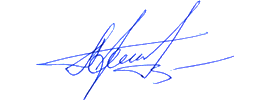 ВрИО начальника 5 НИЦ                                                                          А.Н. Гордиенко27 июля 2023Исп.: Влад И.В.8 (495) 983 65 48, доб. 43-46